Week 1: Newspaper Report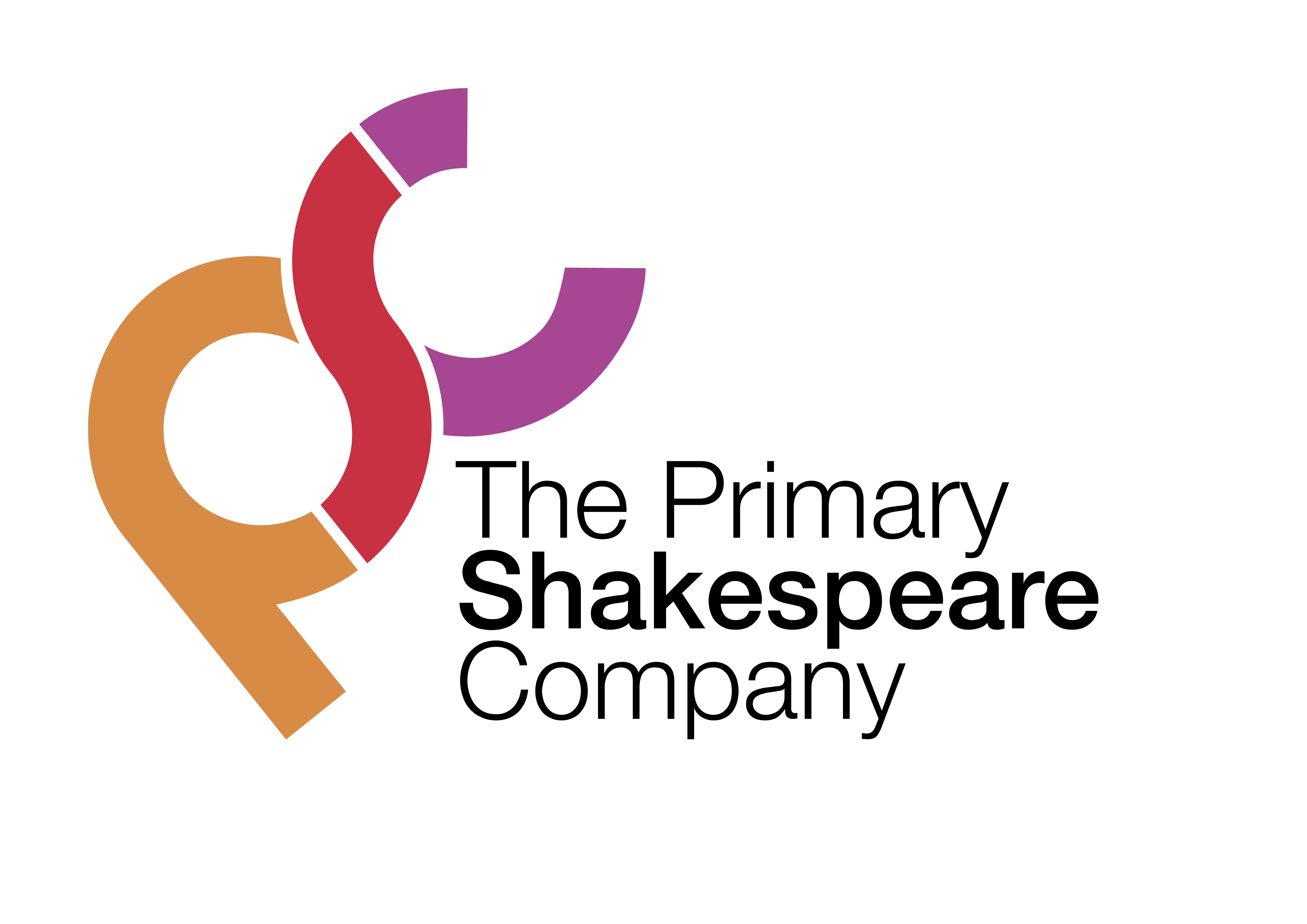 Context: Act 1Having heard of the ‘ancient grudge’ between ‘two households, both alike in dignity’ in the play’s prologue, Act 1 introduces us to the main characters, and shows how the 'new mutiny’ plays out in the streets of Verona. Act 1 opens with a confrontation between servants from the opposing Capulet and Montague households.Gregory: I will frown as I pass by, and let them take it as they list.Sampson: Nay, as they dare. I will bite my thumb at them, which is a disgrace to them, if they bear it. (bites his thumb).This is a very insulting gesture and the conversation between the groups of men soon escalates into a fight. Benvolio (Romeo’s cousin) tries to stop the brawl but Tybalt (Juliet’s cousin) is determined to attack. Eventually, Prince Escalus manages to stop the fight, by threatening to punish both families for disturbing the peace of Verona:If ever you disturb our streets again,Your lives shall pay the forfeit of the peace.Lord and Lady Montague then find out from Benvolio that their son, Romeo, is sad because he is in love with Rosaline, but she does not love him back.We are then introduced to a new character, Paris, who wishes to marry Juliet. Her father, Lord Capulet, thinks she is too young, but he still suggests that Paris tries to woo her at the Capulet ball, which is taking place that evening. Romeo and Benvolio come across a messenger who has invitations for other guests of the ball. Upon discovering that Rosaline is invited, Romeo wants to go to the ball. Benvolio suggests that he should instead find someone new to love.That evening, Romeo and Benvolio arrive at the ball, wearing masks to disguise themselves (as being Montagues, they would not be welcome at a Capulet party). Romeo soon sees Juliet and falls in love with her. Tybalt hears Romeo’s voice and recognises him to be a Montague. He wishes to confront Romeo but is told not to by Lord Capulet, as Romeo is well regarded and Lord Capulet does not wish the party to be ruined. Romeo searches for Juliet and they soon kiss. However, it is not long until they both find out that they are from opposing families:Juliet: My only love sprung from my only hate!Over the course of the week, the children will be writing a newspaper report on the Capulet’s ball from the society pages of a newspaper (the section of the newspaper which reports on local, national and international social events).Lesson 1LI: To know the features of a newspaper report.Starter:https://www.bbc.co.uk/bitesize/topics/z2yycdm/articles/z2gk9qtPlay the above film clip to introduce newspapers to the class. Discuss why people read newspapers and what we features we might expect to see in a newspaper.Main Teaching: Put an example of a newspaper report on the IWB (see next page). Start to read it out loud to the children, asking them to follow the words as you read. Then ask some members of the class to take over the reading.Repeat this activity, but now ask the children to read the newspaper with their partners, taking it in turns to read the different paragraphs.Ensure that the children are working in mixed ability pairs so that they can support each other’s learning.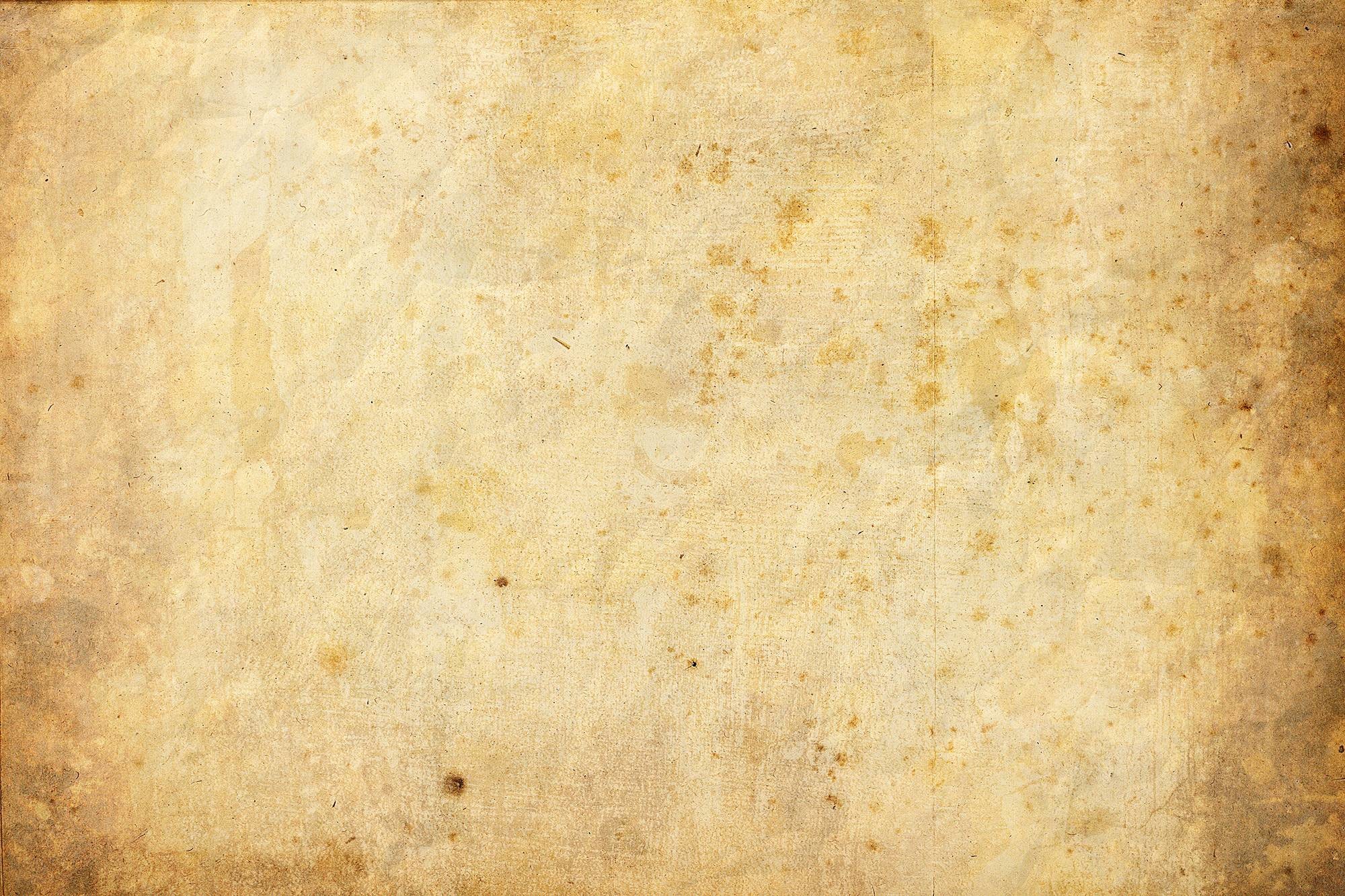 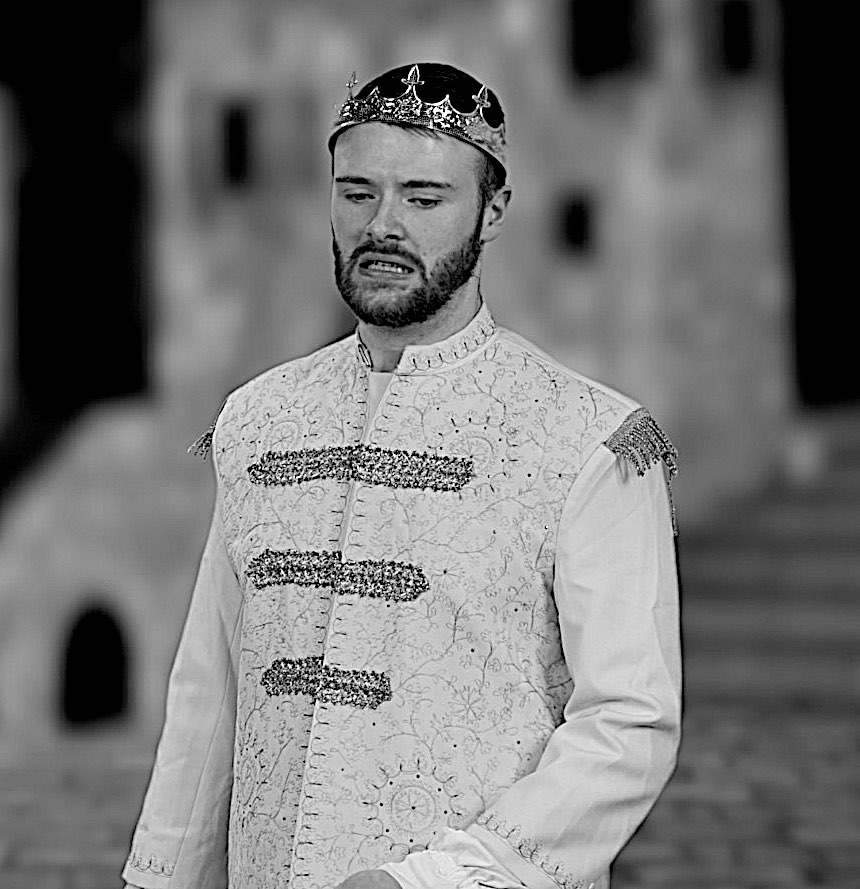 Ask the children what they notice about the newspaper article. Can they remember any of the features they saw in the clip at the beginning of the lesson?Show the structure of a newspaper report (written on separate pieces of paper):Headline Orientation paragraph (when, what, where, who) More detail about event paragraph (how, why)Quotation paragraphReorientation paragraph (present tense – what will happen now?)Ask children to work with their partners to identify each part of the newspaper in the example they have been reading.Take feedback from the class. Ask different children to come up to the front and stick the pieces of paper next to the correct paragraph (using Blue-tac).Now show the children the following features of a newspaper report:Mainly past tense4Ws in the orientation sentence (what,when,where,who)Third personTime adverbials (e.g. afterwards, later, at 5 o’clock)Chronological orderQuotation with speech marks Paragraphs to organise ideasGive each pair a copy of the newspaper report on A3 paper. Model using a felt tip pen to highlight examples of words in the past tense and label using a ruler.Ask children to do the same on their piece of paper.Repeat for the next feature (4Ws in the orientation sentence) using a different colour pen.When you are confident that the children understand the task, ask them to work through the rest of the features with their partner and finish annotating their sheet.After about 10-15 minutes, take feedback from the class and ask different partners to give an example of each feature.Plenary Ask children to write down as many features of newspaper reports as they can remember. They then choose 4 different features and record on a whiteboard in a Bingo style grid. Call out features for children to cross off until one child crosses out all four features in their board and calls out Bingo! 